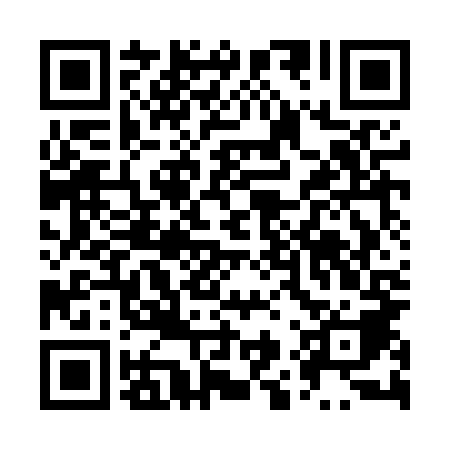 Ramadan times for Stabunity, PolandMon 11 Mar 2024 - Wed 10 Apr 2024High Latitude Method: Angle Based RulePrayer Calculation Method: Muslim World LeagueAsar Calculation Method: HanafiPrayer times provided by https://www.salahtimes.comDateDayFajrSuhurSunriseDhuhrAsrIftarMaghribIsha11Mon4:034:036:0211:483:365:355:357:2812Tue4:004:006:0011:483:385:375:377:3013Wed3:583:585:5711:483:405:395:397:3214Thu3:553:555:5511:473:415:415:417:3415Fri3:523:525:5211:473:435:435:437:3616Sat3:493:495:5011:473:445:455:457:3817Sun3:473:475:4711:473:465:475:477:4018Mon3:443:445:4511:463:475:495:497:4319Tue3:413:415:4211:463:495:515:517:4520Wed3:383:385:4011:463:515:535:537:4721Thu3:353:355:3711:453:525:545:547:4922Fri3:323:325:3511:453:545:565:567:5223Sat3:293:295:3211:453:555:585:587:5424Sun3:263:265:3011:453:576:006:007:5625Mon3:233:235:2811:443:586:026:027:5926Tue3:203:205:2511:443:596:046:048:0127Wed3:173:175:2311:444:016:066:068:0328Thu3:143:145:2011:434:026:086:088:0629Fri3:113:115:1811:434:046:106:108:0830Sat3:083:085:1511:434:056:116:118:1131Sun4:054:056:1312:425:077:137:139:131Mon4:024:026:1012:425:087:157:159:162Tue3:593:596:0812:425:097:177:179:183Wed3:553:556:0512:425:117:197:199:214Thu3:523:526:0312:415:127:217:219:235Fri3:493:496:0012:415:137:237:239:266Sat3:453:455:5812:415:157:257:259:297Sun3:423:425:5512:405:167:277:279:318Mon3:393:395:5312:405:177:287:289:349Tue3:353:355:5112:405:197:307:309:3710Wed3:323:325:4812:405:207:327:329:40